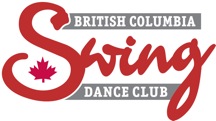 BC Swing Dance Club#156-4111 East Hastings St.Burnaby, BC     V5C 6T7www.bcswingdance.caContact:  778-242-0378BCSDC Board of Directors MeetingDate:  February 11, 2017Location:  2266 Trinity St, Vancouver, BCPresent:  Michael Shibasaki, Ian Kirkconnell, Don Brown, Betty Gene McCallum, James Twigg, Wyatt RitchieAbsent:  Kathy Pomeroy, Phil DaumMeeting called to order 11:00 amChairperson:  Michael Shibasaki	Adoption of AgendaAdd:  SwingCouverEasy Does It WristbandsMoved by Don second Ian to adopt agenda with additionsAdoption of previous minutes – Moved by Don second IanBusiness Arising Registry Services (existing board) – have been submitted and are still in process.  Bylaws will be filed after the submission is received.  This process can all be done on-line in the future.Club Storage - Michael sent out the spreadsheets, he will send them out again.  Confederation Park has no storage space per Don.															Action:  MichaelSocan (music) – Has bill has not been received.   Last year billing will be confirmed.										Action:  DonZgoda thank you letter – Michael will do.											Action:  Michael	Past President - Tom stated in his resignation letter he is not interested in serving as Past President.Beginner lesson – Matthew cannot teach.  Henry will teach the lesson Feb. 18th.Constant Contact account 2017- set up PayPal to pay our account.  										Action:  JamesDon will email excel sheet of membership names to James for Google Groups.Action:  DonPromotional Banners – Tabled for new board.EXECUTIVE BOARD REPORTSPresident:Website is up and most information has been posted.   List of past Board of Directors will be sent to Michael for posting.  					Action:  DonWyatt & James also have access - we will need more board members to have access. MusicGuest DJ’s - Board is responsible for payingMusic Director – Chris Dewhurst will be the February guest DJ.Donations - Sheila Adams asked for Cultch donation – Three sets of beginner lessons and dance for a couple was donated.Vice President:AGM – Preparations are ongoing and almost complete.Collected items for AGM package (14 pages).  Will print 40 packages.  Ian has an account at Staples, he will submit his account information to the board for all to use.										Action:  IanIan & Don have pens for voting purposes										Action:  Ian/DonTreasurerFinancials are all complete.  Don will read Phil’s letter at the AGM.SecretaryHas been working on AGM.Secretary will send out a reminder 1 week before board meetings to the board. January Dance Lessons - 13 beginner, 34 in intermediate – approximate 70 attendingMembers paid up 53, 2 honorary membersCheck to see if any PayPal members have signed up.  Wild Apricot will be cancelled.  Newsletter to note that on-line registration is no longer available.Action:  JamesNomination CommitteeIan will be giving a report at the AGM.  He will remind members that there are 9 spots available rather than 8.  He will call for nominations (must be done 3 times during meeting).  Rather than use a flipchart Ian will purchase or borrow a white board for agenda, nominees etc.  Election will be run by Ian.  Stuart Ho is the scrutineer.										Action:  IanFirst board meeting notice will go out to new board members.  List of emails of new board members will be passed on to the secretary.										Action:  MichaelAGM CommitteeMeeting starts at 6:30 board will be there at 6:00Don & Ian will do registrationsPizza 6:30 pmFive Ballots will possibly be requiredRules & Regulations – Tabled for new board.New BusinessSurvey results – JamesSurvey has been shared with  the executive electronically and were sent out again via Constant ContactNew members response was goodLessons – some dancers not qualified to be in workshopsMusic pretty goodPrice and value goodBoard is favorable, welcoming and easy to give feedback to20% do not know any board members, 80% know at least oneBen Morris event was good - 74% did not attendOverall Rate 4/5 few rate below 343% men, 53% women responded50% member have been members between 1-5 yearsAs indicated in the survey our members want notices twice a month and more lead time for meeting notices.Twentieth AnniversarySuggestions for new board:Contact past members that have information and pictures of interest.  Sheila is a good resource she did lots of work on the 15th anniversary.  All past board members should be recognized and sent an invitation.First paid member – Dave Harrison (Ian’s student)Jean-Guy to take photos.Old pictures to go on monitor for members to view – Jean Guy.Use existing dance date – October or November (teaching Pam & Elizabeth)If Elizabeth can’t make it Maggie Bretton should be asked to teach.Ride SharingMichael and Don suggested we start a ride sharing for dances.Sign-up sheet - to be posted on website and available at dances.Set up a draft sign-up sheet.  Bring to next meeting.										Action:  WyattSwingCouverSwingCouver awards presentation – President is responsible to approach Ian to have us on the agenda and be involved with the beginner awards.Wrist Bands – Take It EasyBetty Gene suggested we use the Take It Easy wristbands that Myles & Tessa offer.  The intention is to start up a conversation and a possible request for people with injuries.The board decided to not have the wristbands but rather to promote this type of awareness on our website, newsletters and through announcements.Card to be made up to display at dances.									Action:  Ian, Don MichaelDance Etiquette – for our website & newsletter.  Research will be done by Ian.										Action:  IanShoe Bags & Mugs - Inventory to be taken.  We will start to give them out as possible prizes.										Action:  DonWebsiteMinutes are posted on our website.  Don suggested we post board meetings – location, time & date.  Members are welcome to come and listen at all board meetings.										Action:  MichaelBoard TransitionFirst board meeting, February 25th, past board and new board will attend.Newsletter items arising from meeting:Wild Apricot no longer available.AGM meeting reminder – nominations can be made from the floor.Next AgendaSummer BarbequePromotional BannersRules & RegulationsTwentieth AnniversaryMeeting Adjourned 12:45 pmNext Meeting:February 25, 2017     1 – 3:00 pmVancity South Burnaby Branch 5064 Kingsway